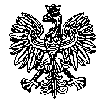 KOMENDA  WOJEWÓDZKA  POLICJIz siedzibą w RadomiuSekcja Zamówień Publicznych	ul. 11 Listopada 37/59,      26-600 Radomtel. 47 701 31 03		tel. 47 701 20 02       Radom, dnia 01.07.2022                    Egz. poj.ZP – 1291/22          WYKONAWCY                                     Wyjaśnienia  treści  SWZ dotyczy postępowania o udzielenie zamówienia publicznego ogłoszonego 
w trybie przetargu nieograniczonego w przedmiocie zamówienia  Zakup i dostawa oleju napędowego grzewczego dla potrzeb jednostek Policji garnizonu mazowieckiego                                                             Nr wew. postępowania   27/22	Zamawiający - Komenda Wojewódzka Policji z siedzibą w Radomiu działając na podstawie art. 284 ust. 2 ustawy z dnia 11 września 2019r. Prawo zamówień publicznych ( Dz. U. z 2021r poz. 1129 ) udziela wyjaśnień na pytania jakie  wpłynęły od  jednego z wykonawców Pytanie 1Zwracamy się z prośba o zmianę jednostki miary upustu z wielkości określanej procentowo (za
pomocą wskaźnika) na określaną kwoto w zł/l. Prośba ta podyktowana jest obecnie niezwykle
dynamiczną zmiennością cen paliw zarówno na rynku krajowym jak i międzynarodowym oraz
powszechnie stosowanym w obrocie hurtowym sposobem rabatowania kontraktów w sposób
kwotowy.Odpowiedź:Zamawiający nie wyraża zgody na zmianę jednostki miary upustu z wielkości określanej procentowo na określaną kwotą w zł/l. Pytanie 2
 Prosimy o określenie minimalnej wielkości pojedynczej dostawy dla poszczególnych lokalizacji.Odpowiedź:Minimalna wielkość pojedynczej dostawy dla poszczególnych lokalizacji wynosi 500 litrów.Pytanie 3
Czy istnieją utrudnienia w dojeździe dla poszczególnych lokalizacji?Odpowiedź:Zamawiający informuje, że nie występują utrudnienia w dojeździe do obiektów objętych przedmiotowym postępowaniem.									Z poważaniem	KierownikSekcji Zamówień PublicznychKWP z s. w RadomiuJustyna KowalskaWyk. 1egz.Informację przesłano za pośrednictwem  platformy  zakupowej Open Nexus,  www.platformazaqkupowa.pl/pn/kwp_radom w dniu  01.07.2022r.Opr. E.P.G